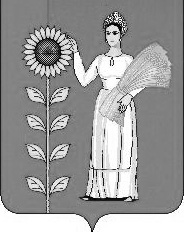 СОВЕТ  ДЕПУТАТОВ СЕЛЬСКОГО  ПОСЕЛЕНИЯ СРЕДНЕМАТРЕНСКИЙ  СЕЛЬСОВЕТ Добринского муниципального района   Липецкой  областиРоссийской Федерации53-я  сессия  V созываРЕШЕНИЕ22.01.2019г.            с. Средняя Матренка                              № 170-рсО передачи  осуществления части полномочий органов местного самоуправления сельского поселения Среднематренский сельсоветорганам местного самоуправления Добринского муниципального района       Рассмотрев обращение главы сельского поселения Среднематренский сельсовет  о передачи  осуществления отдельных полномочий сельского поселения Среднематренский сельсовет органам местного самоуправления Добринского муниципального района, руководствуясь п.4 ст.15 Федерального закона от 06.10.2003 №131-ФЗ «Об общих принципах организации местного самоуправления в Российской Федерации», ст.13 Устава сельского поселения Среднематренский сельсовет,  учитывая решение постоянной комиссии по правовым вопросам, местному самоуправлению и работе с депутатами, Совет депутатов сельского поселения Среднематренский сельсоветРЕШИЛ:1. Дать согласие на передачу сельским поселением Среднематренский сельсовет с 01.01.2019г. осуществления сроком на три года органам местного самоуправления Добринского муниципального района следующих полномочий сельского поселения Среднематренский сельсовет:- п.1ч.1 ст.14 в части контроля за исполнением бюджета поселения;- ч. 2 ст.14.1 в части сопровождения информационных систем и  программного обеспечения исполнения бюджетов поселения.2. Передачу из бюджета сельского поселения Среднематренский сельсовет  в виде межбюджетных трансфертов в бюджет Добринского муниципального  района финансовые средства в соответствии с объемами, утвержденными Приложением № 14 к бюджету сельского поселения на 2019 год и на плановый период 2020 и 2021 годов « Объем межбюджетных трансфертов,  передаваемых бюджету муниципального района из бюджета сельского поселения на осуществление части полномочий по решению вопросов местного значения на 2019 год» на осуществление переданных полномочий. 3. Предоставить право главе сельского поселения Среднематренский сельсовет заключить, в соответствии с действующим законодательством, соглашения от имени органов местного самоуправления сельского поселения Среднематренский сельсовет с органами местного самоуправления Добринского муниципального района о передаче им осуществления вышеуказанных полномочий сельского поселения Среднематренский сельсовет в течение 10 дней со дня вступления в силу настоящего решения. 4.Настоящее решение вступает в силу со дня его официального обнародования и распространяется на правоотношения возникшие с 01.01.2019г. Председатель Совета депутатовсельского поселенияСреднематренский сельсовет                                            Н.А.Гущина      